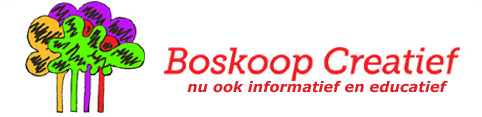 Stichting Boskoop Creatief Zoekt: een onbezoldigd voorzitter  Stichting Boskoop Creatief richt zich op het organiseren van creatieve en informatieve cursussen, kunstexposities en kunstevenementen op verschillende locaties in de plaats BoskoopStichting Boskoop Creatief is erkend als culturele Anbi en hanteert de Governance Code CultuurZie voor activiteiten en informatie de website:www.boskoopcreatief.nlDe organisatie van de activiteiten ligt volledig in handen van onbezoldigde bestuursleden. De docenten worden ingehuurd.Het bestuur is op zoek naar een voorzitter die zich voor een termijn van tenminste vier en maximaal 8 jaar aan de organisatie wil verbinden.Als voorzitter binnen Boskoop Creatief heb je de volgende taken:Het voorzitten van de bestuursvergaderingenHet fungeren als intern en extern gezicht van Boskoop Creatief Ceremoniële rol zoals openen exposities en publieke activiteitenVoorbereiden/opstellen vergaderagenda in samenwerking met secretarisSchrijven inhoudelijke/tekstuele deel van subsidieaanvraag en –verantwoordingContact onderhouden met subsidieverstrekker, ambtenaren cultuur, cultuurmakelaar, andere (culturele) organisaties etc.Verbindende rol tussen de verschillende bestuursleden en vrijwilligersVolgen van externe ontwikkelingenZorgt overzicht/helicopterview te hebben over de verschillende onderdelen en activiteitenZoek je een nevenfunctie waaruit je veel plezier kunt halen en veel kennis en ervaring op kunt doen voor je verdere loopbaan, in een gezellig, creatief en inspirerend team?Reageer dan op deze vacature naar:info@boskoopcreatief.nlWil je eerst wat meer weten, neem dat contact op met de huidige voorzitter:Hellen Snoek   hellen.snoek@boskoopcreatief.nl om nader geïnformeerd te worden.Zie ook de publicaties op sociale media:https://www.facebook.com/BoskoopCreatiefhttps://www.instagram.com/boskoopcreatief/